Les sons voyelles du français : le clownFiche profNiveau A1Pour préparer le texte, demandez aux élèves de dessiner un clownLisez les mots de vocabulaire avec les élèves. Vérifiez qu’ils ont bien compris leur signification.Dites à voix haute chaque ligne et demandez à vos élèves de répéter 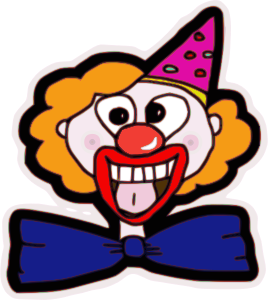 Chorégraphie : faites répéter aux élèves chaque ligne en illustrant ce que vous dites
Exemple : 
«  Il a un gros nez rouge » : pointez votre nez du doigt en faisant des petits ronds« Un grand pantalon » : tirez sur les côtés de votre pantalon
«  Quand il se gratte » : grattez-vous
«  Il saute au plafond» : sautez le plus haut possible en faisant des yeux rondsChangez les voyelles du texte
a) Commencez par la voyelle « a ». Ne donnez pas le texte aux élèves. Pour aider les élèves, notez au tableau le cadre suivant :b) Continuez avec la voyelle « o »Enchainez avec les voyelles « i », « u », « ou », «eu » Terminez par les voyelles nasales « on », « un » et « an »Travaillez sur différentes voyelles: Chaque élève, à son tour, prononce une phrase en choisissant la voyelle qu’il veut et ses camarades répètent.
Exemple : élève 1 : « eul eu eu greu neu reujeu », la classe répète
                   élève 2 : « Ou grou poutoulou » la classe répète
                   élève 3 : « Ki il si griti », la classe répète…La classe fait le même exercice tout en mimant.Pour aller plus loin : demandez aux élèves d’inventer leur propre chorégraphie.ThèmesLes sons voyelles du françaisCompétencesKompetenceområdeCommunication orale - Mundtlig kommunikationSavoir-faire – FærdighedsmålDistinguer les différents sons du français
Se faire comprendre grâce à une bonne prononciation
Savoirs - VidensmålLes sons voyelles du françaisCompétencesKompetenceområdeCommunication écrite - Skriftlig kommunikationCompétencesKompetenceområdeCulture et société - Kultur og samfundDécouvrir une comptine française (document-semi authentique)Durée TOTAL : 45 minutesSi vous souhaitez vous focaliser sur un ou deux sons : 10 minutes en début ou fin de cours